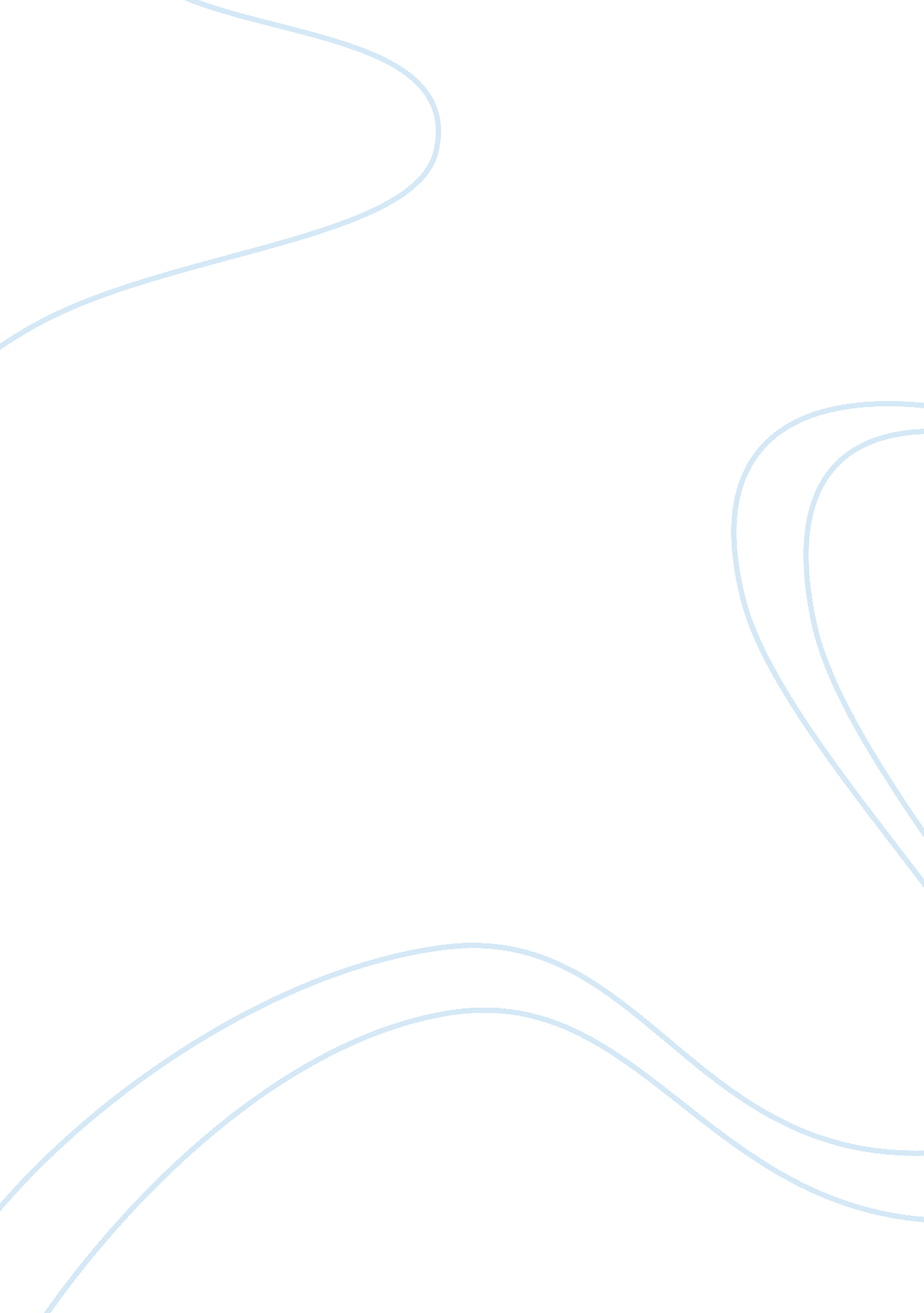 Misconception about the corrections systemLaw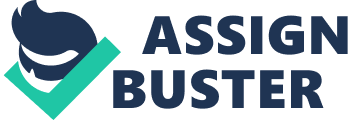 Misconceptions about Corrections Systems Corrections system is composed of the prisons and community system used to enforce court punishment for law breakers. Their goals are punishing and rehabilitating law breakers. However, these systems are surrounded by various misconceptions more so to the inmates. This paper explores the misconceptions which stand out most and suggests how they can be corrected. 
Misconceptions surrounding corrections system 
Some people think that corrections system determine the period a criminal spends in their facilities. This is not true because this is determined by judges in accordance with state laws and sentencing guidelines (Rosenblatt 1996). The concern of the systems is care and custody of the offenders. Similarly, many people believe that people are taken to corrections system so that they can be punished. They think that random assignment corrections system place in any inmate in a program is a form of injustice to the inmates (Rosenblatt 1996). This results in the misconception that the officers at those facilities misuse the law breakers by giving them the harshest form of punishment. They fail to understand that there are rules guiding the officers on what form of punishment to impose on a certain crime. 
The effective punishment for an offender is imprisonment and if one commits a crime, they will pay by spending time in correctional facilities (Santos 2007). This is a misconception because law breaking is punishable before law. The offenders are forced by these systems into accountability for their actions. 
Correcting misconceptions 
Misconceptions about corrections system result from lack of information about these systems (Santos 2007). These can be corrected by giving the right information about corrections system. This could be through holding seminars with prisoners or sticking posters in their premises conveying this information. Leaflets about the same can also be circulated for outside world to get to know more about corrections system. 
Conclusion 
The central concern of the corrections system is to enforce punishment and rehabilitation to law breakers. However, there are misconceptions surrounding their way of operations. These misconceptions can be corrected by providing information about corrections system. 
References: 
Rosenblatt, E. (1996) Criminal Injustice: Confronting Prison Crisis. Boston: MA South end. press. 
Santos, M. (2007). Inside: Life Behind Bars in America. New York: St. Martin’s Griffin. 